COLLEGE OF ENGINEERING& TECHNOLOGY(Autonomous)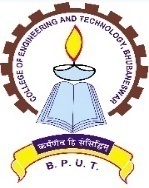                                              NAAC-‘A’(A Constituent College of Biju Patnaik University of Technology,Odisha)Techno Campus, Ghatikia, PO: Mahalaxmivihar,BHUBANESWAR -751029, ODISHA, INDIA_____________________________________________________________________________________Ref. No.    2178 /CET            Date:   30.12. 2020 Final Spot Admission ( B.Tech, B.Plan,  Int. M.Sc.,B. Tech (Lateral Entry), M. Tech., & MCA  2020-21)The final spot admission of B.Tech, B.Plan,  Int. M.Sc.,B. Tech (Lateral Entry), M. Tech., & MCA   for the academic session 2020-21 in College of Engineering & Technology, Bhubaneswar will be conducted as follows.The spot admission shall be conducted by CET, Bhubaneswar for both the un-allotted seats as notified by OJEE-2020 and the non-reported seats after the final allotment.The following categories of candidates are allowed for institution level admissionagainst such vacant seats.The candidates, who have not participated on earlier rounds of OJEE counselling / who have withdrawn from the OJEE counselling process.The Candidates who have participated in earlier rounds of OJEE counselling but have not got allotment of seats / allotted a seat but not considered further due to any reason.The candidates who have been issued final allotment letter after final round of OJEE counselling but did not report at their allotted institution.Schedule for spot admission.Important steps of Spot admissionPreparation of DD in favour of Principal, CET, payable at Bhubaneswar for Counselling Fee (Rs 450/- Non Refundable) by candidates to be submitted at the time of reporting at CET, Bhubaneswar.Payment of admission fee by the allotted candidates in shape of Demand Draft in favour of Principal, CET, payable at Bhubaneswar to be deposited physically at the time of admission at CET. The spot admission fee for various programs are as follows:The candidates who will not deposit the admission fee, will be taken out from the admission process.Reporting by candidates at the institute as per above schedule with original certificates & Mark sheets, one set of self-attested of photocopy of all original certificates & Mark sheets, and two numbers of passport size photographs. Spot admission process ends.N.BSubmission of original CLC / TC is mandatory for spot admission process.Sd/-	PRINCIPALDateActivities31/12/2020 (10AM to 12: 00 Noon)Reporting at the Institute and submission of Counselling fee (DD of Rs.450/-) and OJEE Rank Card 31/12/2020 (2PM) Publication of merit list  31/12/2020 (2PM to 4:30 PM)Document Verification and Admission of selected Candidate as per merit list & Collection of Admission fee (DD) and Documents Sl. No.Programme (Based on vacancy for spot admission)Spot Admission fee 1Regular program  (PG)MCA; M. Tech in Biotechnology; M. Tech in Textile Chemical Processing; M. Tech in Power System Engg.; M. Tech in Electronics & Instrumentation Engg,.; M. Tech in Power Electronics and Drives; M. Tech in Energy System Engineering; M. Tech in Electronics and Communication Engg.; M. Tech in Signal Processing Engg.; Regular program (UG & Int. M. Sc.)B.Plan; B.Tech. Civil Engg,; B.Tech. Instrumentation & Electronincs Engg,; B.Tech.Textile Engg.; Int. MSc Applied Chemistry; Int. MSc Maths & ComputingRegular program (B.Tech.  LE program)LE B.Tech. Instrumentation & Electronincs Engg,42,400/-2Self-Sustaining Program  (PG)M. Tech in Structural Engg.; M. Tech in Computer Science & Engineering; M. Tech in Information Technology; M. Tech in Industrial Engg & ManagementSelf-Sustaining program (B.Tech.)B. Tech in Biotechnology; B.Tech in Fashion & Apparel Tech., Self-Sustaining program (B.Tech.  LE program)LE B.Tech (Fashion & Apparel Tech.)86,500/-